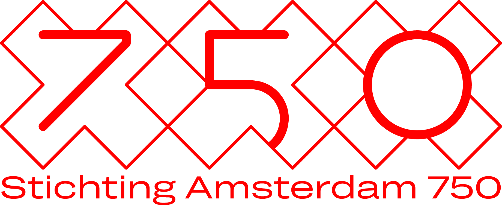 Hieronder vind je voorbeelden van vragen die je tegenkomt in bij het indienen van je aanvraag. Welke vragen je precies krijgt is afhankelijk van je situatie. 

De meeste vragen kun je beantwoorden met ja of nee. Bij sommige vragen willen we wat meer van je weten, en moet je je antwoord opschrijven in maximaal 2000 tekens per antwoord. Het is handig om deze antwoorden van tevoren op te schrijven, zodat je zeker weet dat ze niet te lang zijn en je ze meteen kunt invullen tijdens het doen van je aanvraag. Vragen die we stellen als je subsidie aanvraagt bij Stichting Amsterdam 750Doe je de aanvraag als persoon of als eenmanszaak?
- Ja, als persoon
- Ja, als eenmanszaak
- Nee, ik doe een aanvraag voor een organisatie

Woon je in / is je organisatie gevestigd in Amsterdam, in stadsdeel XXX of stadsgebied Weesp? 
- Ja
- Nee

Organiseer je je project met minimaal 1 andere persoon of organisatie?
- Ja
- Nee

Zijn er bij jouw project gratis toegangsplekken of gratis exemplaren beschikbaar voor Amsterdammers met een beperkt budget?
- Ja
- Nee

Vindt er een publieke presentatie van je publieke presentatie in Amsterdam plaats over minimaal 13 weken?
- Ja, er is een publieke presentatie in Amsterdam over minimaal 13 weken.
- Ja, er is een publieke presentatie in Amsterdam maar die vindt plaats over minder dan 13 weken.
- Nee, er vindt geen publieke presentatie plaats

Gegevens van je samenwerkingspartnerNaam organisatie 1
Naam contactpersoon
Telefoonnummer
E-mailadres
Hoeveel andere samenwerkingspartners heb je?Over de samenwerking Wat is de inhoudelijke bijdrage en meerwaarde van je partners in het project?
antwoord in maximaal 2000 tekens
Wat is de financiële bijdrage van je partners? Beschrijf hierin ook je eigen financiële bijdrage.
antwoord in maximaal 2000 tekensJe aanvraag

Wat is de naam van je project?
Wat voor soort project wil je organiseren?

- kunst en cultuur
- welzijn, sport en natuur
- onderwijs, jeugd en educatie
- wetenschap, ondernemerschap en techniek

Geef een korte omschrijving van je plan antwoord in maximaal 2000 tekensMeer over je plan
Wat wil je met je project bereiken? antwoord in maximaal 2000 tekensHoe sluit je project aan bij één (of meer) van de drie programmalijnen van Amsterdam 750?
antwoord in maximaal 2000 tekensBeschrijf hoe je verbindingen legt tussen bewoners, initiatieven en/of organisaties.antwoord in maximaal 2000 tekensWaarom is jouw project relevant voor Amsterdammers en/of Weespers?antwoord in maximaal 2000 tekensWelke (groep of groepen) mensen wil je bereiken met je project?antwoord in maximaal 2000 tekensOp welke manier blijft jouw project, of het resultaat daarvan, zichtbaar of voelbaar voor de stad of het stadsdeel, na 2025?antwoord in maximaal 2000 tekensBeschrijf hoe je zorgt voor gratis toegangsplekken of gratis exemplaren voor mensen met een beperkt budget.antwoord in maximaal 2000 tekensOp welke manier(en) hou je rekening met de toegankelijkheid voor mensen met een beperking?antwoord in maximaal 2000 tekensHoeveel mensen ga je met je project bereiken en hoe ga je daarvoor zorgen?

antwoord in maximaal 2000 tekensPlanningOp welke datum vindt de activiteit plaats? Of (vanaf) wanneer is je project publiek toegankelijk?Vul hier een datum in Geef een omschrijving van je publieke presentatieantwoord in maximaal 2000 tekensWanneer is je project klaar / afgerond?
vul hier een datum in BegrotingWat zijn de totale kosten van je plan?*Hoeveel van de totale kosten ga je uitgeven aan overhead?**Bedraagt de overhead meer dan 7% vragen we om een toelichting
Bijlagen bijvoegen:Je kunt tekstbestanden uploaden van het type PDF, Word of Excel. Je kunt ook afbeeldingen uploaden van het type jpg of png. Elk bestand mag niet groter zijn dan 50MB. Projectplan (maximaal 10 pagina’s)Sluitende begroting met dekkingsplanBewijs van inschrijving in stadsdeelEen overzicht van alle partners waarmee je je project uitvoertEén document met daarin een ondertekende machtiging van elke partnerBij aanvragen van €50.000: een marketing en communicatieplanOptioneel: een aanvullend document (PDF, Word of Excel)Optioneel: Link naar een filmpje van maximaal 5 minuten. Plaats deze zelf op een videodienst zoals YouTube* of Vimeo*Wil je jouw filmpje niet met de hele wereld delen, kijk dan hier hoe je bij YouTube verborgen video’s kunt plaatsen.